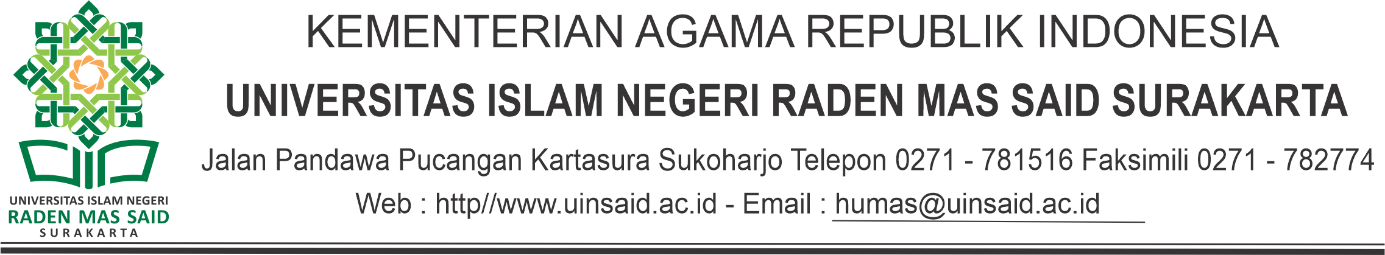 FORMULIR PENDAFTARANPIALA REKTOR UIN RADEN MAS SAID SURAKARTATAHUN 2023Cabang Lomba	: …………………………………………………………………  (Kategori Tim/Beregu)Data Peserta	: Nama Ketua Tim : ...................................................................................................NIM / Smt.		: ........................................./..........................................................Fakultas / Prodi 	: ........................................./..........................................................No. Hp.		: ................................................................................................. ..Anggota		: .....................,Maret  2022		…………………………                                 (nama dan ttd)Nb. KOP Surat bisa di ganti sesuai fakultasnya masing-masingNoNamaNIMProdiFakultas